CURRICULUM FRAMEWORK POLICY                                          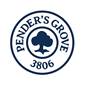 Latest DET Updates: 24/05/2018First Developed: 2014Updated: November 2015, February & August 2016, February, April & August 2017 and July 2018RationaleSchools use a range of standard curriculum options to develop and provide education programs that are meaningful for students including:the Victorian Curriculum F-10senior secondary programs such as Victorian Certificate of Education (VCE), Victorian Certificate of Applied Learning (VCAL) and Vocational Education and Training (VET) in Schoolsprograms that support the standard curriculum i.e. multicultural education, cycling programs, traffic safety education, etc.Schools access a wide range of educational resources to select appropriate teaching and learning resources, set homework that supports classroom learning, undertake a range of student assessment and reporting activities to support student learning and ensure that classrooms are safe and classroom activities are conducted safely.Schools use a range of standard curriculum options to develop and provide education programs that are meaningful for students including the Australian Curriculum in Victoria (AusVELS) for Foundation – 10, senior secondary programs such as Victorian Certificate of Education (VCE), Victorian Certificate of Applied Learning (VCAL) and Vocational Education and Training (VET) in Schools as well as programs that support the standard curriculum i.e. multicultural education, cycling programs, traffic safety education, etc.The Department provides resources and support to assist regions and schools in implementing the Victorian Curriculum F-10.  These resources include advice on:Curriculum PlanningAssessment and ReportingThere also are a range of programs available to support international students.PurposeTo ensure Pender’s Grove Primary School complies with DET policy and guidelines in relation to its curriculum framework.DefinitionThe Victorian Curriculum F-10 together with the Victorian Early Years Learning and Development Framework, specifies the skills children and young people need for success in work and life.The Victorian Curriculum F-10 provides the framework for curriculum development for Foundation – Year 10. It is structured as a learning continuum that enables teachers to identify the student’s current levels of achievement and then deliver teaching and learning programs that support progression of learning. The curriculum integrates the ‘Towards Foundation Level Victorian Curriculum’ directly into the curriculum and is referred to as ‘Levels A to D’ for students with disabilities.The Victorian Curriculum F-10 incorporates the Australian Curriculum and reflects Victorian standards and priorities. The Victorian Curriculum F–10 includes eight learning areas and four capabilities. The curriculum achievement standards are provided in 11 levels for English and Mathematics and in five or six bands for all the other learning areas and capabilities. Achievement standards are provided in four levels (Levels A to D) for students with disabilities. The Victorian Certificate of Applied Learning (VCAL) is based on applied learning and designed to:give students practical work-related experience, literacy and numeracy skills and the opportunity to build personal skills that are important for work and life provide the skills, knowledge and attitudes to enable students to make informed choices regarding pathways to work and further education.The Victorian Certificate of Education (VCE) is undertaken by students in Years 11 and 12 but can be started in Year 10.  It provides a range of subjects to meet the needs of students and provides pathways to further study at university, TAFE or employment.Vocational Education and Training (VET) in Schools is a vocationally oriented program that is part of either VCAL or VCE.  It provides credit towards these certificates as well as the opportunity to undertake a nationally recognised VET qualification within the Australian Qualifications Framework.Note: The Victorian Curriculum and Assessment Authority (VCAA) is responsible for the curriculum, assessment and certification of both the VCE and the VCAL.ImplementationThe school will use the Victorian Curriculum as the basis of its curriculum framework.The school will ensure that the curriculum substantially addresses The Arts, English, Health and Physical Education (including Sport), Humanities, Languages, Mathematics, Science, Technologies.The school may support the Victorian Curriculum with other programs according to priorities e.g. Outdoor Education and Drug Education.All students will receive a curriculum that is challenging and achievable. Students requiring extension activities will have these provided by the classroom teacher and this will be acknowledged in the written comment for the subject. Some students who have diagnosed learning difficulties may be offered a modified assessment program. Time for each domain will be allocated according to the whole-school curriculum plan.The school will ensure English as an Additional Language (EAL) is provided for new arrivals.If applicable the school will provide quality and meaningful education for Koorie students by use of the Marrung: Aboriginal Education Plan 2016-2026.The school will document through its School Strategic Plan and the Annual Implementation Plan which key strategies for improvement in student learning outcomes form part of its curriculum plan.Curriculum will be reviewed annually according to the school’s priorities.A wide range of educational resources to support teaching and learning will be accessed. The school will undertake a range of student assessment and reporting activities.The school will ensure that classrooms are safe and classroom activities are conducted safely.Every four years, the school will undertake a major review of curriculum, curriculum delivery and student learning outcomes.Please refer also to the school’s Assessment Policy, Multicultural Education Policy, Reporting to Parents Policy, Homework Policy, Koorie Education Policy, Wellbeing & Learning Policy, Using Digital Technology Policy and specific policies such as the Drug Education Policy. EvaluationThis policy will be reviewed as part of the school’s three-year review cycle or if guidelines change (latest DET update late May 2018).                This update was ratified by School Council on ...........................        Reference:www.education.vic.gov.au/school/principals/spag/curricu,um/pages/curriculum.aspx